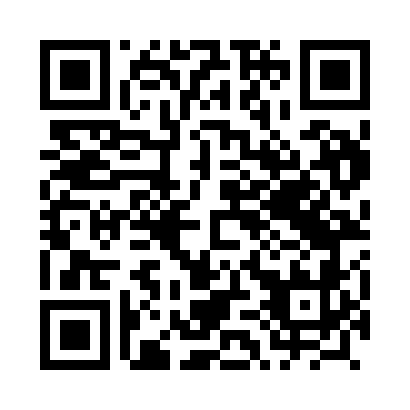 Prayer times for Jagodnik, PolandWed 1 May 2024 - Fri 31 May 2024High Latitude Method: Angle Based RulePrayer Calculation Method: Muslim World LeagueAsar Calculation Method: HanafiPrayer times provided by https://www.salahtimes.comDateDayFajrSunriseDhuhrAsrMaghribIsha1Wed2:465:0812:305:367:5310:052Thu2:435:0612:305:377:5510:083Fri2:405:0412:305:387:5610:114Sat2:375:0312:305:397:5810:145Sun2:335:0112:305:407:5910:166Mon2:304:5912:305:418:0110:197Tue2:274:5812:305:428:0310:228Wed2:234:5612:305:438:0410:259Thu2:204:5412:305:438:0610:2810Fri2:164:5312:305:448:0710:3111Sat2:144:5112:305:458:0910:3412Sun2:144:5012:305:468:1010:3713Mon2:134:4812:305:478:1110:3814Tue2:134:4712:305:488:1310:3915Wed2:124:4612:305:498:1410:3916Thu2:124:4412:305:508:1610:4017Fri2:114:4312:305:508:1710:4018Sat2:114:4112:305:518:1810:4119Sun2:104:4012:305:528:2010:4220Mon2:104:3912:305:538:2110:4221Tue2:094:3812:305:548:2210:4322Wed2:094:3712:305:548:2410:4323Thu2:084:3512:305:558:2510:4424Fri2:084:3412:305:568:2610:4525Sat2:084:3312:305:578:2810:4526Sun2:074:3212:305:578:2910:4627Mon2:074:3112:305:588:3010:4628Tue2:074:3012:315:598:3110:4729Wed2:064:3012:315:598:3210:4730Thu2:064:2912:316:008:3310:4831Fri2:064:2812:316:018:3410:49